PROGRAMME CHAMPIONNATS DU MONDE DE VA’A – VITESSE : 81 TITRES MONDIAUX A DECROCHERDu 19 au 26 juillet, 400 courses dont 81 finales vont se dérouler sur 8 jours de compétitions . A l’occasion de cette 18 eme édition des Championnats du Monde de Va’a – Vitesse, ce sont plus de 2000 athlètes venus du monde entier qui s’affronteront dans la baie de Taaone.Retrouvez ici le programme officiel des courses pour chaque catégorie :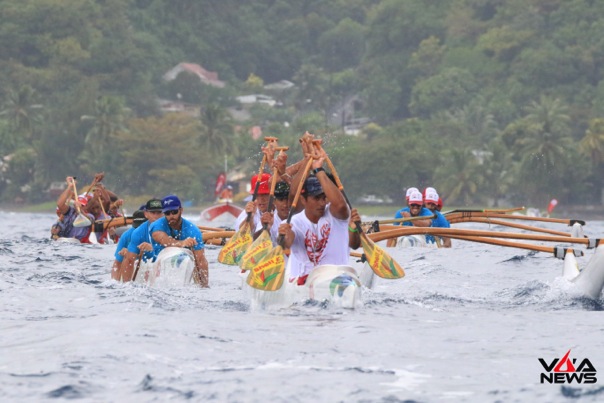 NB : le programme officiel est communiqué par la fédération internationale de Va’a et peut varier en fonction des inscriptions.La version complète du programme est disponible sur notre site web : https://www.tahitivaa2018.org/fr/programme-2/COMPÉTITIONS ELITECOMPÉTITIONS CLUBSVA’A MATA’EINA’A CONTESTVA’A MATA’EINA’A CONTESTJeudi 19 juilletElite Men / Women V6 500Elite Men / Women V12 500Elite Junior Men / Women V6 500Elite Para Men / Women (VL1) (VL2) (VL3)V1 500Para MixedV6 500Para MixedV12 500Va’a Mata’eina’aContest Final V6 500Va’a Mata’eina’aContest Final V6 1000Va’a Mata’eina’aContest Final V12 500Vendredi 20 juilletElite Junior Men / WomenV6 1000Elite Men / WomenV6 1500Para Men / Women (VL1) (VL2) (VL3)V1 250Para MixedV6 1000Va’a Mata’eina’aContest FinalV6 MixedSamedi 21 juilletElite Master Men / Women 40,50,60V1 500Elite Junior Men / Women 16,19V1 500Elite Open Men / WomenV1 500Master Men / Women 40,50,60V12 500Junior Men / Women 16,19V12 500Open Men / WomenV12 500Dimanche 22 juilletMaster Men / Women 40,50,60,70V1 500Master Men 50,60V6 1000Master Men 50,70V12 500Master Women 40,60V6 1000Master Women 50,60,70V12 500Junior Men / Women 16,19V1 500Junior Women 19V6 1000Junior Men 19V12 500Open Men / WomenV1 500Open Men / WomenV12 500Lundi 23 juilletMaster Men / Women 40,50,60,70V1 500Master Men / Women 70V6 500Master Men 40V6 1000Master Women 40,60V6 1000Junior Men / Women 16,19V1 500Junior Men 16,19V6 1000Open Men / WomenV1 500Open Men / WomenV6 1500Mardi 24 juilletMaster Men 70V6 500Master Men / Women 40,50,60V6 1000Junior Men 19V6 1000Junior Women 16V6 1000Open Men / WomenV6 1500Mercredi 25 juilletMaster Men / Women 40,50,60,70V6 500Master Men / Women 40,50,60V6 1000Junior Men 16,19V6 500Junior Men / Women 16,19V6 1000Open Men / WomenV6 500Open Men / WomenV6 1500Jeudi 26 juilletMaster Men / Women 40,50,60,70V6 500Junior Men / Women 16,19V6 500Open Men / WomenV6 500